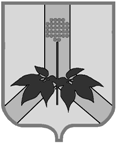 АДМИНИСТРАЦИЯ  ДАЛЬНЕРЕЧЕНСКОГО МУНИЦИПАЛЬНОГО РАЙОНАпроект ПОСТАНОВЛЕНИЕ	   г. Дальнереченск			                Об утверждении Порядка проведения осмотра зданий, сооружений на предмет их технического состояния и надлежащего технического обслуживания в соответствии с требованиями технических регламентов, предъявляемых к конструктивным и другим характеристикам надежности и безопасности указанных объектов, требованиями проектной документации, выдачи рекомендаций о мерах по устранению выявленных нарушений на территории Дальнереченского муниципального районаНа основании пункта 7 части 1, пункта 8 части 3 статьи 8 и части 11 статьи 55.24 Градостроительного кодекса Российской Федерации, Федерального закона от 06 октября 2003 года № 131-ФЗ «Об общих принципах организации местного самоуправления в Российской Федерации», Уставом Дальнереченского муниципального района ПОСТАНОВЛЯЕТ:Утвердить Порядок проведения осмотра зданий, сооружений на предмет их технического состояния и надлежащего технического обслуживания в соответствии с требованиями технических регламентов, предъявляемых к конструктивным и другим характеристикам надежности и безопасности указанных объектов, требованиями проектной документации, выдачи рекомендаций о мерах по устранению выявленных нарушений на территории Дальнереченского муниципального района (Приложение 1).Отделу по работе с территориями и делопроизводством администрации Дальнереченского муниципального района разместить настоящее постановление на официальном сайте администрации Дальнереченского муниципального района в сети Интернет.3.  Контроль  за исполнением постановления возложить на заместителя главы администрации Дальнереченского муниципального района А.Г.Попова.Глава Дальнереченского муниципального района                                                                       В.С. ДерновПриложение № 1к постановлению АдминистрацииДальнереченского муниципального районаПоложениеО порядке проведения осмотра зданий, сооружений на предмет их технического состояния и надлежащего технического обслуживания в соответствии с требованиями технических регламентов, предъявляемых к конструктивным и другим характеристикам надежности и безопасности указанных объектов, требованиями проектной документации, выдачи рекомендаций о мерах по устранению выявленных нарушений на территории Дальнереченского муниципального района.1. Настоящее Положение о порядке проведения осмотра  зданий, сооружений,  на предмет их технического состояния и надлежащего технического обслуживания в соответствии с требованиями технических регламентов, предъявляемыми к конструктивным и другим характеристикам надежности и безопасности указанных объектов, требованиями проектной документации, выдаче рекомендаций об устранении выявленных нарушений на территории Дальнереченского муниципального района (далее – Положение) разработано в соответствии с Градостроительным кодексом Российской Федерации, Федеральным законом от 06 октября 2003 года № 131-ФЗ «Об общих принципах организации местного самоуправления в Российской Федерации», Федеральным законом от 30 декабря 2009 года № 384-ФЗ «Технический регламент о безопасности зданий и сооружений», Уставом Дальнереченского муниципального района.2. Настоящее Положение определяет:цели, задачи, принципы проведения осмотров  зданий и (или) сооружений, введенных в эксплуатацию, (далее — здания, сооружения), процедуру выдачи рекомендаций об устранении выявленных нарушений (далее — осмотр, выдача рекомендаций — соответственно) лицам, ответственным за эксплуатацию зданий, сооружений;полномочия Администрации Дальнереченского муниципального района на осуществление осмотров и выдачу                 рекомендаций (далее — уполномоченный орган);права и обязанности должностных лиц Дальнереченского муниципального района  при  проведении осмотров и выдаче рекомендаций;сроки проведения осмотров и выдачи рекомендаций;права и обязанности лиц, ответственных за эксплуатацию зданий, сооружений, связанные с проведением осмотров и исполнением рекомендаций.3. Для целей настоящего Положения:термины «здание» и «сооружение» применяются в значении, определенном статьей 2 Федерального закона от 30 декабря 2009 года № 384-ФЗ «Технический регламент о безопасности зданий и сооружений»;термин «надлежащее техническое состояние зданий, сооружений» применяется в значении, определенном частью 8 статьи 55.24 Градостроительного кодекса Российской Федерации;термин «лицо, ответственное за эксплуатацию здания, сооружения» применяется в значении, определенном частью 1 статьи 55.25 Градостроительного кодекса Российской Федерации;под осмотром понимается совокупность проводимых уполномоченным органом мероприятий в отношении зданий и (или) сооружений, находящихся в эксплуатации на территории Дальнереченского муниципального района, независимо от форм собственности, для оценки их технического состояния и надлежащего технического обслуживания в соответствии с требованиями технических регламентов к конструктивным и другим характеристикам надежности и безопасности зданий, сооружений, требованиями проектной документации (за исключением случаев, если для строительства, реконструкции зданий, сооружений в соответствии с Градостроительным кодексом Российской Федерации не требуются подготовка проектной документации и (или) выдача разрешений на строительство), требованиями нормативных правовых актов Российской Федерации, нормативных правовых актов субъектов Российской Федерации и муниципальных правовых актов (далее — требования законодательства).4. Настоящее Положение не применяется в отношении зданий, сооружений, за эксплуатацией которых осуществляется государственный контроль (надзор) в соответствии с федеральными законами.5. Целью проведения осмотров и выдачи рекомендаций является оценка технического состояния и надлежащего технического обслуживания зданий, сооружений в соответствии с требованиями законодательства.6. Задачами проведения осмотров и выдачи рекомендаций являются:1) профилактика нарушений требований законодательства при эксплуатации зданий, сооружений;2) обеспечение соблюдения требований законодательства;3) обеспечение выполнения мероприятий, направленных на предотвращение возникновения аварийных ситуаций при эксплуатации зданий, сооружений;4) защита прав физических и юридических лиц, осуществляющих эксплуатацию зданий, сооружений.7. Проведение осмотров и выдача рекомендаций основываются на следующих принципах:1) соблюдение требований законодательства;2) открытости и доступности для физических, юридических лиц информации о проведении осмотров и выдаче рекомендаций;3) объективности и всесторонности проведения осмотров, а также достоверности их результатов;4) возможности обжалования неправомерных действий (бездействия) должностных лиц осуществляющих осмотр.8. Основанием для осмотра является поступившее в уполномоченный орган заявление физического и (или) юридического лица о нарушении требований законодательства, о возникновении аварийных ситуаций в зданиях, сооружениях или возникновении угрозы разрушения зданий, сооружений (далее — заявление).9. Срок проведения осмотра и выдачи рекомендаций не должен превышать тридцати рабочих дней со дня регистрации заявления в Администрации Дальнереченского муниципального района.10. Проведение осмотров осуществляется по месту нахождения здания, сооружения  должностными лицами Администрации Дальнереченского муниципального района с привлечением специалистов по согласованию.В случае, если для проведения осмотра зданий, сооружений требуются специальные познания, к его проведению привлекаются (по согласованию) эксперты, представители экспертных и иных организаций.- осмотры проводятся только в отношении зданий, сооружений. Жилые и нежилые помещения в зданиях, сооружениях объектами осмотра являться не могут;- осмотры не проводятся в отношении зданий, сооружений, если при эксплуатации таких зданий, сооружений осуществляется государственный контроль (надзор) в соответствии с федеральными законами. - осмотры не проводятся в отношении строящихся (реконструируемых) зданий, сооружений, поскольку предметом осмотров является оценка технического состояния и надлежащего технического обслуживания зданий, сооружений при их эксплуатации. Установления фактов законности строительства (реконструкции) объектов капитального строительства, соблюдение требований градостроительного законодательства, строительных норм и правил при строительстве (реконструкции), не входит в полномочия администрации Дальнереченского муниципального района по проведению осмотров зданий, сооружений, предусмотренные п.7 ч.1 ст.8 и ч.11 ст.55.24 Градостроительного кодекса РФ;- осмотры проводятся только в отношении зданий, сооружений, построенных и введенных в эксплуатацию в порядке, установленном Градостроительным кодексом РФ, либо в отношении зданий, сооружений, которые не были введены в эксплуатацию в порядке, предусмотренном ст.55 Градостроительного кодекса РФ, но, права на которые зарегистрированы Управлением Росреестра по Приморскому краю, либо права на такие объекты являются ранее возникшими;- объектами осмотра не могут являться самовольные постройки, права на которые не узаконены в судебном порядке, поскольку выявление и пресечение фактов самовольного строительства на территории Дальнереченского муниципального района относится к полномочиям администрации Дальнереченского муниципального района по осуществлению муниципального земельного контроля и обращению в суд с исковыми заявлениями о сносе самовольных построек. Учитывая изложенное, оценка технического состояния и надлежащего технического обслуживания объектов самовольного строительства осуществляется в ходе судебных разбирательств по исковым требованиям органов местного самоуправления о сносе самовольной постройки либо по исковым требования правообладателя объекта самовольного строительства о признании права собственности на самовольную постройку.11. Осмотры проводятся на основании распоряжения Главы Дальнереченского муниципального района, а в период его временного отсутствия — лица, исполняющего обязанности Главы Дальнереченского муниципального района. Распоряжение (Приложение № 5) издается в срок, не превышающий десяти рабочих дней со дня регистрации заявления в Администрации Дальнереченского муниципального района.12. Специалист Администрации Дальнереченского муниципального района для подготовки распоряжения запрашивает в рамках межведомственного информационного взаимодействия в Управлении Федеральной службы государственной регистрации, кадастра и картографии по Приморскому краю сведения о собственниках зданий, сооружений, подлежащих осмотру, в порядке, предусмотренном законодательством. 13. В распоряжении указываются:1) наименование Уполномоченного органа;2) фамилии, имена, отчества (последнее — при наличии), должности должностных лиц Администрации Дальнереченского муниципального района, осуществляющих осмотр, а также привлекаемых к проведению осмотра специалистов иных органов, экспертов, представителей экспертных организаций (далее - члены комиссии);3) наименование  юридического лица или фамилия, имя, отчество (последнее — при наличии) индивидуального предпринимателя, физического лица, владеющим  на законном основании (на праве аренды, безвозмездного пользования, праве хозяйственного ведения, праве оперативного управления и других правах) осматриваемым зданием, сооружением; адреса их места нахождения или жительства (при наличии таких сведений в уполномоченном органе);4) предмет осмотра;5) правовые основания проведения осмотра;6) сроки проведения осмотра.14. В случае если в заявлении содержится информация о возникновении аварийных ситуаций в зданиях, сооружениях или возникновении угрозы разрушения зданий, сооружений, нормы пункта 12 и подпункта 3 пункта 13 настоящего Порядка не применяются.15. Копия распоряжения вручается под роспись должностными лицами Администрации Дальнереченского муниципального района (далее – комиссией), осуществляющими осмотр, лицу, ответственному за эксплуатацию задания, сооружения (в лице руководителя юридического лица или его уполномоченного представителя; индивидуального предпринимателя или его уполномоченного представителя; физического лица или его уполномоченного представителя).16. Осмотры проводятся с участием лица, ответственного за эксплуатацию здания, сооружения, или его уполномоченного представителя.Присутствие лица, ответственного за эксплуатацию здания, сооружения, или его уполномоченного представителя не обязательно при проведении осмотра в связи с заявлением, в котором содержится информация о возникновении аварийных ситуаций в данных зданиях, сооружениях или возникновении угрозы разрушения данных зданий, сооружений.В случае если лицом, ответственным за эксплуатацию здания, сооружения, или его уполномоченным представителем не обеспечен доступ членам комиссии в целях осуществления осмотра здания, сооружения, члены комиссии направляют заявление и акт, в котором зафиксированы причины невозможности осуществления осмотра, в правоохранительные, контрольные, надзорные и иные органы за оказанием содействия в обеспечении доступа в здание, сооружение для осуществления осмотра, в течение трех рабочих дней со дня составления указанного акта.17. Лица, ответственные за эксплуатацию здания, сооружения, уведомляются о проведении осмотра не позднее, чем за три рабочих дня до даты начала проведения осмотра посредством направления    доступным способом (факсом, по электронной почте, нарочно — должностным лицом) копии решения  с указанием о возможности принятия участия в осмотре.В случае поступления заявления о возникновении аварийных ситуаций в зданиях, сооружениях или возникновении угрозы разрушения зданий, сооружений, лица, ответственные за эксплуатацию здания, сооружения, уведомляются о проведении осмотра уполномоченным органом не менее чем за двадцать четыре часа до начала его проведения любым доступным способом.В случае причинения вреда жизни, здоровью граждан, вреда животным, растениям, окружающей среде, объектам культурного наследия (памятникам истории и культуры) народов Российской Федерации, безопасности государства, а также возникновения или возможности возникновения чрезвычайных ситуаций природного и техногенного характера, предварительное уведомление лиц, ответственных за эксплуатацию здания, сооружения, о начале проведения осмотра не требуется.18. Осмотр начинается с обязательного ознакомления лица, ответственного за эксплуатацию здания, сооружения, или его уполномоченного представителя с распоряжением и с полномочиями проводящих осмотр должностных лиц, а также с основаниями проведения осмотра, видами и объемом мероприятий, составом экспертов, представителями экспертных организаций, привлекаемых к осмотру, со сроками и с условиями его проведения.Данное требование не применяется в случае отсутствия лица, ответственного за эксплуатацию здания, сооружения, или его уполномоченного представителя в случае, указанном во втором абзаце пункта 16 настоящего Порядка.19. Лицо, ответственное за эксплуатацию здания, сооружения, обязано представить членам комиссии, осуществляющим осмотр, возможность ознакомиться с документами, связанными с целями, задачами и предметом осмотра, а также обеспечить для них и участвующих в осмотре специалистов, экспертов, представителей экспертных организаций доступ на территорию, в подлежащие осмотру здания, сооружения, помещения в них, к оборудованию систем и сетей инженерно-технического обеспечения здания, сооружения.Комиссия привлекает к осуществлению осмотра экспертов, экспертные организации, не состоящие в гражданско-правовых и трудовых отношениях с лицом, ответственным за эксплуатацию здания, сооружения, в отношении которых осуществляется осмотр, и не являющиеся их аффинированными лицами.20. Проведение осмотров и выдача рекомендаций включают в себя:20.1. Ознакомление с:результатами инженерных изысканий, проектной документацией, актами освидетельствования работ, строительных конструкций, систем инженерно- технического обеспечения и сетей инженерно-технического обеспечения здания, сооружения;журналом эксплуатации здания, сооружения, ведение которого предусмотрено частью 5 статьи 55.25 Градостроительного кодекса Российской Федерации;договорами, на основании которых лица, ответственные за эксплуатацию здания, сооружения, привлекают иных физических или юридических лиц в целях обеспечения безопасной эксплуатации здания, сооружения (при наличии);правилами безопасной эксплуатации зданий, сооружений в случае, если в отношении таких зданий, сооружений отсутствует раздел проектной документации, устанавливающий требования к обеспечению безопасной эксплуатации объектов капитального строительства, и если их разработка требуется в соответствии с законодательством Российской Федерации.20.2. Обследование зданий, сооружений на соответствие требованиям Федерального закона от 30 декабря 2009 года № 384-ФЗ «Технический регламент о безопасности зданий и сооружений» и других технических регламентов в части проверки состояния оснований, строительных конструкций, систем инженерно — технического обеспечения и сетей инженерно-технического обеспечения в целях оценки состояния конструктивных и других характеристик надежности и безопасности зданий, сооружений, систем инженерно-технического обеспечения и сетей инженерно-технического обеспечения и соответствия указанных характеристик требованиям законодательства.21. По результатам осмотра составляется акт осмотра по форме согласно приложению № 2 к настоящему Положению.К акту осмотра прилагаются:объяснения лиц, допустивших нарушение требований законодательства;результаты фотофиксации нарушений требований законодательства, в том числе повлекших возникновение аварийных ситуаций в зданиях, сооружениях или возникновение угрозы разрушения зданий, сооружений;протоколы или заключения сторонних специалистов, привлеченных к проведению осмотров в качестве экспертов, о проведенных исследованиях, испытаниях и экспертизах;иные документы, материалы или их копии, связанные с результатами осмотра или содержащие информацию, подтверждающую или опровергающую наличие нарушений требований законодательства.22. Акт осмотра составляется членами комиссии в течение пяти рабочих дней со дня проведения осмотра (не позднее десяти рабочих дней, если для составления акта осмотра необходимо получить заключения по результатам проведенных исследований, испытаний и экспертиз), в двух экземплярах, один из которых с копиями приложений вручается лицу, ответственному за эксплуатацию здания, сооружения, или его уполномоченному представителю под расписку об ознакомлении либо об отказе в ознакомлении с актом осмотра. Копия акта осмотра направляется заявителю.В случае отсутствия лица, ответственного за эксплуатацию здания, сооружения, или его уполномоченного представителя, а также в случае отказа данного лица дать расписку об ознакомлении либо об отказе в ознакомлении с актом осмотра акт осмотра направляется заказным почтовым отправлением с уведомлением о вручении, которое приобщается ко второму экземпляру акта осмотра, хранящемуся в деле уполномоченного органа.23. Результаты осмотра, содержащие информацию, составляющую государственную, коммерческую, служебную, иную тайну, оформляются с соблюдением требований, предусмотренных законодательством Российской Федерации.24. В случае обнаружения нарушений требований законодательства лицам, ответственным за эксплуатацию здания, сооружения, выдаются рекомендации по форме согласно приложению 3 к настоящему Положению, с указанием срока устранения выявленных нарушений. Срок устранения выявленных нарушений указывается в зависимости от выявленных нарушений с учетом мнения лиц, ответственных за эксплуатацию зданий, сооружений, или их уполномоченных представителей.Рекомендации подготавливаются в срок не позднее десяти рабочих дней со дня подписания акта осмотра членами комиссии и выдаются лицам, ответственным за эксплуатацию здания, сооружения, или их уполномоченным представителям в соответствии с процедурой, предусмотренной пунктом 22 настоящего Положения  для направления акта осмотра.25. Лица, ответственные за эксплуатацию здания, сооружения, в случае несогласия с фактами, выводами, изложенными в акте осмотра, либо с выданными рекомендациями в течение десяти календарных дней с даты получения акта осмотра вправе представить в уполномоченный орган в письменной форме возражения в отношении акта осмотра и (или) выданных рекомендаций в целом или в отношении отдельных положений. При этом указанные лица вправе приложить к таким возражениям документы, подтверждающие обоснованность таких возражений, или их заверенные копии.26. При обнаружении в ходе осмотра нарушений требований законодательства, ответственность за которые предусмотрена Кодексом Российской Федерации об административных правонарушениях.  Комиссия передает материалы о выявленных нарушениях в  правовой отдел Администрации Дальнереченского муниципального района в течение пяти рабочих дней со дня составления акта осмотра.27. При выявлении в результате проведения осмотра факта совершения лицами, ответственными за эксплуатацию зданий, сооружений, действия (бездействия), содержащего признаки состава преступления, уполномоченный орган в течение пяти рабочих дней со дня выявления такого факта обязан передать информацию о совершении указанного действия (бездействия) и подтверждающие такой факт документы в правоохранительные органы.28. Должностные лица уполномоченного органа ведут учет проведенных осмотров в Журнале учета осмотров зданий, сооружений, который ведется по форме согласно приложению 4 к настоящему Положению.29. При осуществлении осмотров члены  комиссии имеют право:осматривать здания, сооружения и знакомиться с документами, связанными с целями, задачами и предметом осмотра;запрашивать и получать документы, сведения и материалы об использовании и состоянии зданий, сооружений, необходимые для осуществления их осмотров и подготовки рекомендаций. Указанные в запросе уполномоченного органа документы представляются в виде копий, заверенных печатью (при ее наличии) и соответственно подписью руководителя, иного должностного лица юридического лица, индивидуального предпринимателя, его уполномоченного представителя, физического лица, его уполномоченного представителя. Не допускается требовать нотариального удостоверения копий документов, представляемых в уполномоченный орган, если иное не предусмотрено законодательством Российской Федерации;обращаться в правоохранительные, контрольные, надзорные и иные органы за оказанием содействия в предотвращении и (или) пресечении действий, препятствующих осуществлению осмотров, а также в установлении лиц, виновных в нарушении требований законодательства, в том числе повлекших возникновение аварийных ситуаций в зданиях, сооружениях или возникновение угрозы разрушения зданий, сооружений;привлекать к осмотру зданий, сооружений экспертов и экспертные организации;обжаловать действия (бездействие) физических и юридических лиц, повлекшие за собой нарушение прав должностных лиц комиссии, а также препятствующие исполнению ими должностных обязанностей.30. Должностные лица комиссии обязаны:своевременно и в полной мере исполнять предоставленные в соответствии с законодательством полномочия по предупреждению, выявлению и пресечению нарушений требований законодательства;принимать в пределах своих полномочий необходимые меры к устранению и недопущению нарушений требований законодательства, в том числе проводить профилактическую работу по устранению обстоятельств, способствующих совершению таких нарушений;рассматривать поступившие заявления в установленный срок;проводить осмотр только на основании распоряжения;проводить осмотр только во время исполнения служебных обязанностей, при предъявлении служебных удостоверений, копии приказа;соблюдать законодательство при осуществлении мероприятий по осмотру;соблюдать сроки уведомления лиц, ответственных за эксплуатацию здания, сооружения, о проведении осмотров (если такое уведомление требуется в соответствии с настоящим Положением), сроки проведения осмотров;не препятствовать лицам, ответственным за эксплуатацию здания, сооружения, или их уполномоченным представителям присутствовать при проведении осмотра, давать разъяснения по вопросам, относящимся к предмету осмотра, и предоставлять таким лицам информацию и документы, относящиеся к предмету осмотра;предоставлять лицам, ответственным за эксплуатацию здания, сооружения, или их уполномоченным представителям, присутствующим при проведении осмотра, информацию и документы, относящиеся к предмету осмотра;составлять по результатам осмотров акты осмотра и выдавать рекомендации с обязательным ознакомлением с ними лиц, ответственных за эксплуатацию здания, сооружения, или их уполномоченным представителям;доказывать обоснованность своих действий (бездействия) и решений при их обжаловании физическими и юридическими лицами;осуществлять мониторинг исполнения рекомендаций;осуществлять запись о проведенных осмотрах в Журнале учета осмотров зданий, сооружений.31. Члены  комиссии  несут ответственность:за неправомерные действия (бездействия), связанные с выполнением должностных обязанностей;за разглашение сведений, полученных в процессе осмотра, составляющих государственную, коммерческую и иную охраняемую законом тайну.32. Лица, ответственные за эксплуатацию зданий, сооружений, имеют право:непосредственно присутствовать при проведении осмотра, давать разъяснения по вопросам, относящимся к предмету осмотра;получать от членов комиссии, информацию, которая относится к предмету осмотра и предоставление которой предусмотрено законодательством;знакомиться с результатами осмотра и указывать в акте осмотра о своем ознакомлении с результатами осмотра, согласии или несогласии с ними, а также с отдельными действиями (бездействием) должностных лиц комиссии;обжаловать действия (бездействие) должностных лиц уполномоченного органа и результаты осмотров, повлекшие за собой нарушение прав физического или юридического лица при проведении осмотра, в административном и (или) судебном порядке в соответствии с законодательством Российской Федерации.33. Лица, ответственные за эксплуатацию зданий, сооружений, обязаны:обеспечить членам комиссии доступ в осматриваемые здания, сооружения и представить документацию, необходимую для проведения осмотра;принять меры по устранению выявленных нарушений Требований законодательства, указанных в рекомендациях.34. Лица, ответственные за эксплуатацию зданий, сооружений, допустившие нарушение требований законодательства и (или) не выполнившие в установленный срок рекомендации комиссии, несут ответственность в соответствии с законодательством Российской Федерации.
                                     Приложение № 2к постановлению АдминистрацииДальнереченского муниципального района _____________________________________                                      (наименование уполномоченного органа,                                      осуществляющего осмотр)
 АКТ N ___осмотра здания, сооружения
"__"_________ 20__ г.
Место проведения осмотра (адрес): ___________________________________________________________________________________________________________________________(должности, Ф.И.О. должностных лиц уполномоченного органа, проводившихосмотр)_____________________________________________________________________________на основании приказа _______________________________________________________________________________________________________________________________________от __________ ____ года N ____________ провел(и) осмотр здания, сооружения,расположенного по адресу: _____________________________________________________,принадлежащего ______________________________________________________________(Ф.И.О. физического лица, индивидуального предпринимателя,_____________________________________________________________________________,наименование юридического лица)в присутствии: ________________________________________________________________(Ф.И.О. лица, действующего от имени лица,_____________________________________________________________________________ответственного за эксплуатацию здания, сооружения, с указанием должности  или документа,_____________________________________________________________________________подтверждающего его полномочия)Проверкой установлено: ________________________________________________________(описание выявленных нарушений,_________________________________________________________________________________________в случае, если нарушений не установлено, указывается: "нарушений невыявлено")_______________________________________________________________________________________________________________________________________________________________________________________________________________________________________С текстом акта ознакомлен(а) ___________ _____________(подпись)Копию акта получил(а) ___________ _____________(подпись)Подписи должностных лиц уполномоченного органа, проводивших осмотр:___________________________________ _____________(должность, Ф.И.О.)                                                    (подпись)__________________________________________ _____________(должность, Ф.И.О.)                                                    (подпись)Приложение № 3к постановлению АдминистрацииДальнереченского муниципального районаРЕКОМЕНДАЦИИоб устранении выявленных нарушений В соответствии с Актом осмотра здания, сооружения от ______________  №_____ РЕКОМЕНДУЕМ:Рекомендации получил(а) _________________________   ___________                                                                                                    (подпись) Подписи должностных лиц, подготовивших рекомендации: По пункту(ам) №____________________________________________________   ____________             (должность, Ф.И.О.)                                          (подпись) По пункту(ам) №____________________________________________________   ____________             (должность, Ф.И.О.)                                           (подпись) По пункту(ам) № ___________________________________________________   ____________             (должность, Ф.И.О.)                                           (подпись)Приложение № 4к постановлению АдминистрацииДальнереченского муниципального районаЖурнал учета осмотров зданий, сооружений, находящихся на территории Дальнереченского муниципального районаПриложение № 5к постановлению АдминистрацииДальнереченского муниципального районаРАСПОРЯЖЕНИЕот «__» ________ 20__ г. № ____о проведении осмотра здания, сооружения 1. Провести осмотр в отношении______________________________________________________________________________________________________________________________ (наименование юридического лица, фамилия, имя, отчество (последнее – при наличии) индивидуального предпринимателя, гражданина, в собственности или ином праве которого находится здание, сооружение)2. Место нахождения здания, сооружения:______________________________________________________________________________________________________________________ (указывается адрес здания, сооружения его кадастровый номер (при наличии), а также адрес земельного участка, в границе которого расположено здание, сооружение и его кадастровый номер (при наличии)3. Назначить лицом(ми), уполномоченным(ми) на проведение осмотра:_____________________________________________________________________________ (фамилия, имя, отчество (последнее – при наличии), должность должностного лица (должностных лиц), уполномоченного(ых) на проведение осмотра)4. Привлечь к проведению проверки в качестве экспертов, представителей экспертных организаций следующих лиц:__________________________________________________________________________________________________________________________________________________________(фамилия, имя, отчество (последнее – при наличии), должности привлекаемых к проведению осмотра экспертов и (или) наименование экспертной организации с указанием реквизитов свидетельства об аккредитации и наименования органа по аккредитации, выдавшего свидетельство об аккредитации)5. Установить, что настоящий осмотр проводится на основании: __________________________________________________________________________________________________________________________________________________________(указывается дата и номер заявления о проведении осмотра, фамилия, имя, отчество (последнее – при наличии) лица, направившего заявление о проведении осмотра) 6. Срок проведения осмотра: __________________________________________________К проведению осмотра приступить с “___”_____________ 20__ г.Осмотр окончить не позднее “____ ” ____________20__ г.7. Правовые основания проведения осмотра:_____________________________________________________________________________(ссылка на положение нормативного правового акта, в соответствии с которым осуществляется осмотр; ссылка на положения (нормативных) правовых актов, устанавливающих требования, которые являются предметом осмотра)8. В процессе осмотра провести следующие мероприятия по контролю, необходимые для достижения целей и задач проведения осмотра: ______________________________ ___________________________________________________________________________ (должность, фамилия, инициалы руководителя органа муниципального контроля, издавшего распоряжение о проведении осмотра) (подпись, заверенная печатью) (фамилия, имя, отчество (последнее – при наличии) и должность должностного лица, непосредственно подготовившего проект распоряжения, контактный телефон, электронный адрес (при наличии))  № п/пВыявленное нарушение                           Рекомендациипо устранению выявленного нарушенияСрок устранения выявленного нарушения№ п/пОснование проведения осмотраНаименование объекта осмотраАдрес объекта осмотра№ и дата акта осмотраДолжностные лица уполномоченного органа проводившие осмотрСрок устранения нарушенийОтметка о выполнении12345678